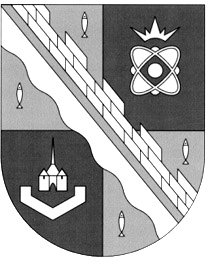 администрация МУНИЦИПАЛЬНОГО ОБРАЗОВАНИЯ                                        СОСНОВОБОРСКИЙ ГОРОДСКОЙ ОКРУГ  ЛЕНИНГРАДСКОЙ ОБЛАСТИпостановлениеот 16/09/2016 № 2198Об утверждении Перечня имущества муниципального образования Сосновоборский городской округ Ленинградской области (за исключением земельных участков), свободного от прав третьих лиц (за исключением имущественных прав субъектов малого и среднегопредпринимательства)В соответствии с Федеральным законом от 24.07.2007 № 209-ФЗ «О развитии малого и среднего предпринимательства в Российской Федерации», постановлением администрации Сосновоборского городского округа от 05.09.2016 № 2076 «Об утверждении Порядка формирования, ведения, обязательного опубликования перечня имущества муниципального образования Сосновоборский городской округ Ленинградской области (за исключением земельных участков), свободного от прав третьих лиц (за исключением имущественных прав субъектов малого и среднего предпринимательства)» и учитывая протокол № 4 от 02.08.2016 координационного совета по вопросам развития малого и среднего предпринимательства на территории Сосновоборского городского округа, администрация Сосновоборского городского округа п о с т а н о в л я е т:1. Утвердить Перечень имущества муниципального образования Сосновоборский городской округ Ленинградской области (за исключением земельных участков), свободного от прав третьих лиц (за исключением имущественных прав субъектов малого и среднего предпринимательства) в новой редакции (Приложение).2. Признать утратившим силу постановление администрации Сосновоборского городского округа от 15.07.2016 № 1684 «Об утверждении Перечня имущества, муниципального образования Сосновоборский городской округ Ленинградской области (за исключением земельных участков), свободного от прав третьих лиц (за исключением имущественных прав субъектов малого и среднего предпринимательства)»3. Общему отделу администрации (Тарасова М.С.) опубликовать настоящее постановление (без приложений) в городской газете «Маяк», и полностью обнародовать на электронном сайте городской газеты «Маяк».4. Пресс-центру администрации (Арибжанов Р.М.):4.1. разместить настоящее постановление (с приложением) на официальном сайте Сосновоборского городского округа;4.2. разместить Перечень имущества муниципального образования Сосновоборский городской округ Ленинградской области (за исключением земельных участков), свободного от прав третьих лиц (за исключением имущественных прав субъектов малого и среднего предпринимательства) в новой редакции в разделе «Поддержка субъектов малого и среднего предпринимательства».5. Настоящее постановление вступает в силу со дня официального обнародования.6. Контроль за исполнением настоящего постановления оставляю за собой.Первый заместитель главы администрацииСосновоборского городского округа						              В.Е.ПодрезовИсп. Павлова М.Ю.; 2-90-73; ЛЕСОГЛАСОВАНО: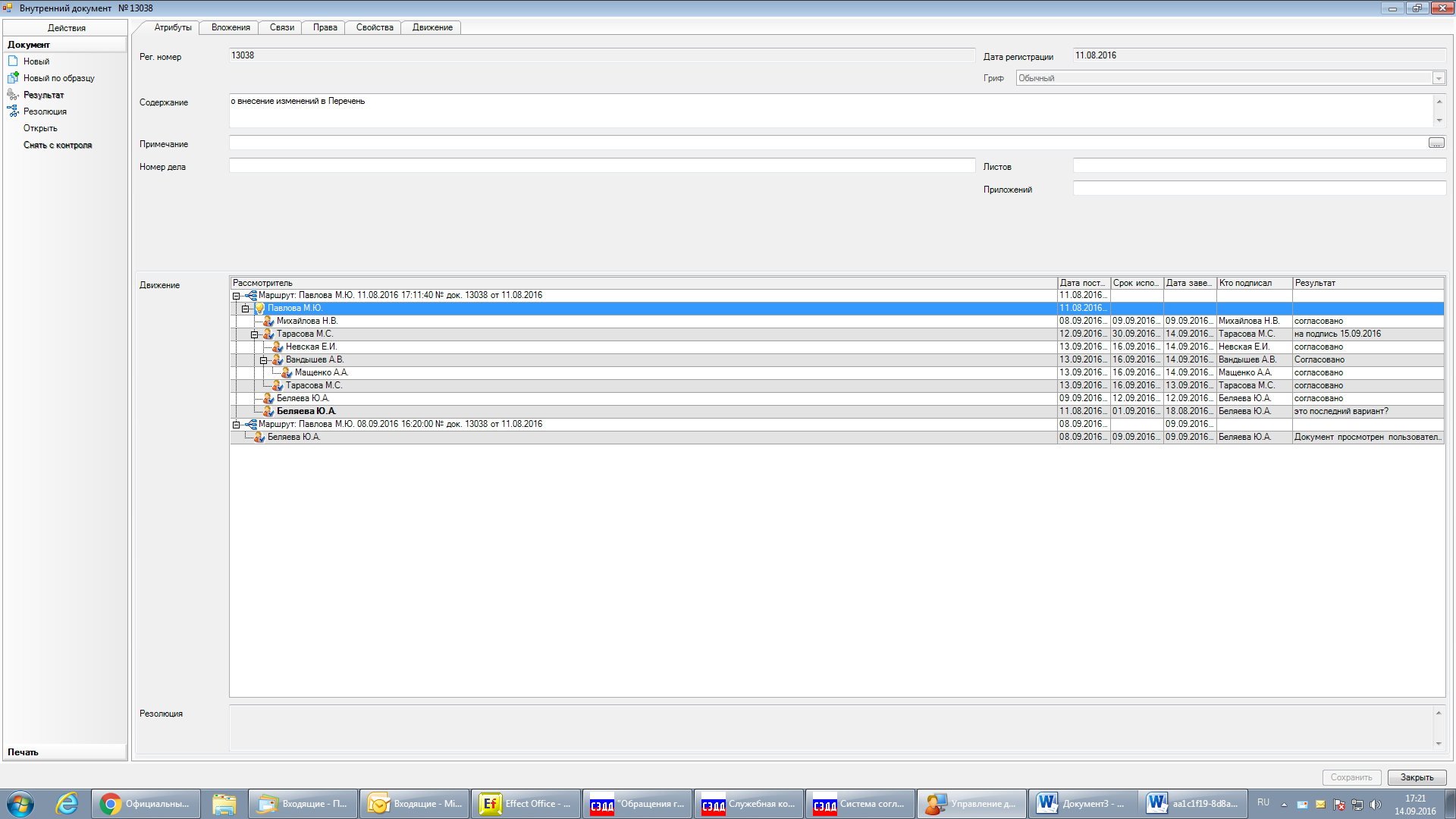 Рассылка:								общ. отдел, КУМИ, ОЭРИсп.Павлова М.Ю. 2-90-73; ЛЕУТВЕРЖДЕН
постановлением администрации
Сосновоборского городского округа
от 16/09/2016 № 2198(Приложение)УТВЕРЖДЕН
постановлением администрации
Сосновоборского городского округа
от 16/09/2016 № 2198(Приложение)УТВЕРЖДЕН
постановлением администрации
Сосновоборского городского округа
от 16/09/2016 № 2198(Приложение)УТВЕРЖДЕН
постановлением администрации
Сосновоборского городского округа
от 16/09/2016 № 2198(Приложение)УТВЕРЖДЕН
постановлением администрации
Сосновоборского городского округа
от 16/09/2016 № 2198(Приложение)УТВЕРЖДЕН
постановлением администрации
Сосновоборского городского округа
от 16/09/2016 № 2198(Приложение)УТВЕРЖДЕН
постановлением администрации
Сосновоборского городского округа
от 16/09/2016 № 2198(Приложение)УТВЕРЖДЕН
постановлением администрации
Сосновоборского городского округа
от 16/09/2016 № 2198(Приложение)УТВЕРЖДЕН
постановлением администрации
Сосновоборского городского округа
от 16/09/2016 № 2198(Приложение)УТВЕРЖДЕН
постановлением администрации
Сосновоборского городского округа
от 16/09/2016 № 2198(Приложение)УТВЕРЖДЕН
постановлением администрации
Сосновоборского городского округа
от 16/09/2016 № 2198(Приложение)УТВЕРЖДЕН
постановлением администрации
Сосновоборского городского округа
от 16/09/2016 № 2198(Приложение)УТВЕРЖДЕН
постановлением администрации
Сосновоборского городского округа
от 16/09/2016 № 2198(Приложение)УТВЕРЖДЕН
постановлением администрации
Сосновоборского городского округа
от 16/09/2016 № 2198(Приложение)УТВЕРЖДЕН
постановлением администрации
Сосновоборского городского округа
от 16/09/2016 № 2198(Приложение)УТВЕРЖДЕН
постановлением администрации
Сосновоборского городского округа
от 16/09/2016 № 2198(Приложение)УТВЕРЖДЕН
постановлением администрации
Сосновоборского городского округа
от 16/09/2016 № 2198(Приложение)УТВЕРЖДЕН
постановлением администрации
Сосновоборского городского округа
от 16/09/2016 № 2198(Приложение)УТВЕРЖДЕН
постановлением администрации
Сосновоборского городского округа
от 16/09/2016 № 2198(Приложение)УТВЕРЖДЕН
постановлением администрации
Сосновоборского городского округа
от 16/09/2016 № 2198(Приложение)УТВЕРЖДЕН
постановлением администрации
Сосновоборского городского округа
от 16/09/2016 № 2198(Приложение)УТВЕРЖДЕН
постановлением администрации
Сосновоборского городского округа
от 16/09/2016 № 2198(Приложение)УТВЕРЖДЕН
постановлением администрации
Сосновоборского городского округа
от 16/09/2016 № 2198(Приложение)УТВЕРЖДЕН
постановлением администрации
Сосновоборского городского округа
от 16/09/2016 № 2198(Приложение)УТВЕРЖДЕН
постановлением администрации
Сосновоборского городского округа
от 16/09/2016 № 2198(Приложение)УТВЕРЖДЕН
постановлением администрации
Сосновоборского городского округа
от 16/09/2016 № 2198(Приложение)УТВЕРЖДЕН
постановлением администрации
Сосновоборского городского округа
от 16/09/2016 № 2198(Приложение)УТВЕРЖДЕН
постановлением администрации
Сосновоборского городского округа
от 16/09/2016 № 2198(Приложение)УТВЕРЖДЕН
постановлением администрации
Сосновоборского городского округа
от 16/09/2016 № 2198(Приложение)УТВЕРЖДЕН
постановлением администрации
Сосновоборского городского округа
от 16/09/2016 № 2198(Приложение)УТВЕРЖДЕН
постановлением администрации
Сосновоборского городского округа
от 16/09/2016 № 2198(Приложение)УТВЕРЖДЕН
постановлением администрации
Сосновоборского городского округа
от 16/09/2016 № 2198(Приложение)УТВЕРЖДЕН
постановлением администрации
Сосновоборского городского округа
от 16/09/2016 № 2198(Приложение)УТВЕРЖДЕН
постановлением администрации
Сосновоборского городского округа
от 16/09/2016 № 2198(Приложение)УТВЕРЖДЕН
постановлением администрации
Сосновоборского городского округа
от 16/09/2016 № 2198(Приложение)ПЕРЕЧЕНЬ ИМУЩЕСТВА,
муниципального образования Сосновоборский городской округ Ленинградской области (за исключением земельных участков),
свободного от прав третьих лиц (за исключением имущественных прав субъектов малого и среднего предпринимательства)ПЕРЕЧЕНЬ ИМУЩЕСТВА,
муниципального образования Сосновоборский городской округ Ленинградской области (за исключением земельных участков),
свободного от прав третьих лиц (за исключением имущественных прав субъектов малого и среднего предпринимательства)ПЕРЕЧЕНЬ ИМУЩЕСТВА,
муниципального образования Сосновоборский городской округ Ленинградской области (за исключением земельных участков),
свободного от прав третьих лиц (за исключением имущественных прав субъектов малого и среднего предпринимательства)ПЕРЕЧЕНЬ ИМУЩЕСТВА,
муниципального образования Сосновоборский городской округ Ленинградской области (за исключением земельных участков),
свободного от прав третьих лиц (за исключением имущественных прав субъектов малого и среднего предпринимательства)ПЕРЕЧЕНЬ ИМУЩЕСТВА,
муниципального образования Сосновоборский городской округ Ленинградской области (за исключением земельных участков),
свободного от прав третьих лиц (за исключением имущественных прав субъектов малого и среднего предпринимательства)ПЕРЕЧЕНЬ ИМУЩЕСТВА,
муниципального образования Сосновоборский городской округ Ленинградской области (за исключением земельных участков),
свободного от прав третьих лиц (за исключением имущественных прав субъектов малого и среднего предпринимательства)ПЕРЕЧЕНЬ ИМУЩЕСТВА,
муниципального образования Сосновоборский городской округ Ленинградской области (за исключением земельных участков),
свободного от прав третьих лиц (за исключением имущественных прав субъектов малого и среднего предпринимательства)ПЕРЕЧЕНЬ ИМУЩЕСТВА,
муниципального образования Сосновоборский городской округ Ленинградской области (за исключением земельных участков),
свободного от прав третьих лиц (за исключением имущественных прав субъектов малого и среднего предпринимательства)ПЕРЕЧЕНЬ ИМУЩЕСТВА,
муниципального образования Сосновоборский городской округ Ленинградской области (за исключением земельных участков),
свободного от прав третьих лиц (за исключением имущественных прав субъектов малого и среднего предпринимательства)ПЕРЕЧЕНЬ ИМУЩЕСТВА,
муниципального образования Сосновоборский городской округ Ленинградской области (за исключением земельных участков),
свободного от прав третьих лиц (за исключением имущественных прав субъектов малого и среднего предпринимательства)ПЕРЕЧЕНЬ ИМУЩЕСТВА,
муниципального образования Сосновоборский городской округ Ленинградской области (за исключением земельных участков),
свободного от прав третьих лиц (за исключением имущественных прав субъектов малого и среднего предпринимательства)ПЕРЕЧЕНЬ ИМУЩЕСТВА,
муниципального образования Сосновоборский городской округ Ленинградской области (за исключением земельных участков),
свободного от прав третьих лиц (за исключением имущественных прав субъектов малого и среднего предпринимательства)ПЕРЕЧЕНЬ ИМУЩЕСТВА,
муниципального образования Сосновоборский городской округ Ленинградской области (за исключением земельных участков),
свободного от прав третьих лиц (за исключением имущественных прав субъектов малого и среднего предпринимательства)ПЕРЕЧЕНЬ ИМУЩЕСТВА,
муниципального образования Сосновоборский городской округ Ленинградской области (за исключением земельных участков),
свободного от прав третьих лиц (за исключением имущественных прав субъектов малого и среднего предпринимательства)ПЕРЕЧЕНЬ ИМУЩЕСТВА,
муниципального образования Сосновоборский городской округ Ленинградской области (за исключением земельных участков),
свободного от прав третьих лиц (за исключением имущественных прав субъектов малого и среднего предпринимательства)ПЕРЕЧЕНЬ ИМУЩЕСТВА,
муниципального образования Сосновоборский городской округ Ленинградской области (за исключением земельных участков),
свободного от прав третьих лиц (за исключением имущественных прав субъектов малого и среднего предпринимательства)ПЕРЕЧЕНЬ ИМУЩЕСТВА,
муниципального образования Сосновоборский городской округ Ленинградской области (за исключением земельных участков),
свободного от прав третьих лиц (за исключением имущественных прав субъектов малого и среднего предпринимательства)ПЕРЕЧЕНЬ ИМУЩЕСТВА,
муниципального образования Сосновоборский городской округ Ленинградской области (за исключением земельных участков),
свободного от прав третьих лиц (за исключением имущественных прав субъектов малого и среднего предпринимательства)ПЕРЕЧЕНЬ ИМУЩЕСТВА,
муниципального образования Сосновоборский городской округ Ленинградской области (за исключением земельных участков),
свободного от прав третьих лиц (за исключением имущественных прав субъектов малого и среднего предпринимательства)ПЕРЕЧЕНЬ ИМУЩЕСТВА,
муниципального образования Сосновоборский городской округ Ленинградской области (за исключением земельных участков),
свободного от прав третьих лиц (за исключением имущественных прав субъектов малого и среднего предпринимательства)ПЕРЕЧЕНЬ ИМУЩЕСТВА,
муниципального образования Сосновоборский городской округ Ленинградской области (за исключением земельных участков),
свободного от прав третьих лиц (за исключением имущественных прав субъектов малого и среднего предпринимательства)ПЕРЕЧЕНЬ ИМУЩЕСТВА,
муниципального образования Сосновоборский городской округ Ленинградской области (за исключением земельных участков),
свободного от прав третьих лиц (за исключением имущественных прав субъектов малого и среднего предпринимательства)ПЕРЕЧЕНЬ ИМУЩЕСТВА,
муниципального образования Сосновоборский городской округ Ленинградской области (за исключением земельных участков),
свободного от прав третьих лиц (за исключением имущественных прав субъектов малого и среднего предпринимательства)ПЕРЕЧЕНЬ ИМУЩЕСТВА,
муниципального образования Сосновоборский городской округ Ленинградской области (за исключением земельных участков),
свободного от прав третьих лиц (за исключением имущественных прав субъектов малого и среднего предпринимательства)ПЕРЕЧЕНЬ ИМУЩЕСТВА,
муниципального образования Сосновоборский городской округ Ленинградской области (за исключением земельных участков),
свободного от прав третьих лиц (за исключением имущественных прав субъектов малого и среднего предпринимательства)ПЕРЕЧЕНЬ ИМУЩЕСТВА,
муниципального образования Сосновоборский городской округ Ленинградской области (за исключением земельных участков),
свободного от прав третьих лиц (за исключением имущественных прав субъектов малого и среднего предпринимательства)ПЕРЕЧЕНЬ ИМУЩЕСТВА,
муниципального образования Сосновоборский городской округ Ленинградской области (за исключением земельных участков),
свободного от прав третьих лиц (за исключением имущественных прав субъектов малого и среднего предпринимательства)ПЕРЕЧЕНЬ ИМУЩЕСТВА,
муниципального образования Сосновоборский городской округ Ленинградской области (за исключением земельных участков),
свободного от прав третьих лиц (за исключением имущественных прав субъектов малого и среднего предпринимательства)ПЕРЕЧЕНЬ ИМУЩЕСТВА,
муниципального образования Сосновоборский городской округ Ленинградской области (за исключением земельных участков),
свободного от прав третьих лиц (за исключением имущественных прав субъектов малого и среднего предпринимательства)ПЕРЕЧЕНЬ ИМУЩЕСТВА,
муниципального образования Сосновоборский городской округ Ленинградской области (за исключением земельных участков),
свободного от прав третьих лиц (за исключением имущественных прав субъектов малого и среднего предпринимательства)ПЕРЕЧЕНЬ ИМУЩЕСТВА,
муниципального образования Сосновоборский городской округ Ленинградской области (за исключением земельных участков),
свободного от прав третьих лиц (за исключением имущественных прав субъектов малого и среднего предпринимательства)ПЕРЕЧЕНЬ ИМУЩЕСТВА,
муниципального образования Сосновоборский городской округ Ленинградской области (за исключением земельных участков),
свободного от прав третьих лиц (за исключением имущественных прав субъектов малого и среднего предпринимательства)ПЕРЕЧЕНЬ ИМУЩЕСТВА,
муниципального образования Сосновоборский городской округ Ленинградской области (за исключением земельных участков),
свободного от прав третьих лиц (за исключением имущественных прав субъектов малого и среднего предпринимательства)ПЕРЕЧЕНЬ ИМУЩЕСТВА,
муниципального образования Сосновоборский городской округ Ленинградской области (за исключением земельных участков),
свободного от прав третьих лиц (за исключением имущественных прав субъектов малого и среднего предпринимательства)ПЕРЕЧЕНЬ ИМУЩЕСТВА,
муниципального образования Сосновоборский городской округ Ленинградской области (за исключением земельных участков),
свободного от прав третьих лиц (за исключением имущественных прав субъектов малого и среднего предпринимательства)№ п/пНомер в реестре имуществаАдрес (местоположение)
объектаСтруктурированный адрес объектаСтруктурированный адрес объектаСтруктурированный адрес объектаСтруктурированный адрес объектаСтруктурированный адрес объектаСтруктурированный адрес объектаСтруктурированный адрес объектаСтруктурированный адрес объектаСтруктурированный адрес объектаСтруктурированный адрес объектаСтруктурированный адрес объектаВид объекта недвижимости; движимое имуществоСведения о недвижимом имуществе или его частиСведения о недвижимом имуществе или его частиСведения о недвижимом имуществе или его частиСведения о недвижимом имуществе или его частиСведения о недвижимом имуществе или его частиСведения о недвижимом имуществе или его частиСведения о недвижимом имуществе или его частиСведения о движимом имуществеСведения о движимом имуществеСведения о движимом имуществеСведения о движимом имуществеСведения о движимом имуществеСведения о движимом имуществеПравообладательПравообладательПравообладательвид разрешенного использования по договоруДокументы основаниеДокументы основаниеДокументы основание№ п/пНомер в реестре имуществаАдрес (местоположение)
объектаСтруктурированный адрес объектаСтруктурированный адрес объектаСтруктурированный адрес объектаСтруктурированный адрес объектаСтруктурированный адрес объектаСтруктурированный адрес объектаСтруктурированный адрес объектаСтруктурированный адрес объектаСтруктурированный адрес объектаСтруктурированный адрес объектаСтруктурированный адрес объектаВид объекта недвижимости; движимое имуществоКадастровый номерКадастровый номерНомер части объекта недвижимости согласно сведениям государственного кадастра недвижимости8Основная характеристика объекта недвижимостиОсновная характеристика объекта недвижимостиОсновная характеристика объекта недвижимостиНаименование объекта учетаСведения о движимом имуществеСведения о движимом имуществеСведения о движимом имуществеСведения о движимом имуществеСведения о движимом имуществеСведения о движимом имуществеПравообладательПравообладательПравообладательвид разрешенного использования по договоруДокументы основаниеДокументы основаниеДокументы основание№ п/пНомер в реестре имуществаАдрес (местоположение)
объектаНаименование субъекта Российской Федерации3Наименование муниципального района / городского округа / внутригородского округа территории города федерального значенияНаименование городского поселения / сельского поселения / внутригородского района городского округаВид населенного пунктаНаименование населенного пунктаТип 
элемента планировочной структурыНаименование элемента планировочной структурыТип элемента улично-дорожной сетиНаименование элемента улично-дорожной сетиНомер 
дома (включая литеру)4Тип и номер корпуса, строения, владения5Вид объекта недвижимости; движимое имуществоНомерТип (кадастровый, условный, устаревший)Номер части объекта недвижимости согласно сведениям государственного кадастра недвижимости8Фактическое значение/ Проектируемое значение (для объектов незавершенного строительства)Единица измерения (для площади - кв. м; для протяженности - м; для глубины залегания - м; для объема - куб. мНаименование объекта учетаТип: оборудование, машины, механизмы, установки, транспортные средства, инвентарь, инструменты, иноеГосударственный регистрационный знак (при наличии)Наименование объекта учетаМарка, модельГод выпускаКадастровый номер объекта недвижимого имущества, в том числе земельного участка, в (на) котором расположен объектСубъект МСП - 1
организация, образующая инфраструктуру поддержки субъектов МСП - 2ОПФНаименованиевид разрешенного использования по договоруномер договораДата заключения договораДата окончания срока договора11-14-47М2-24-000650Ленинградская область, г.Сосновый Бор, Гаражный проезд, д.3, корп.11Ленинградская областьСосновоборский городской округгородСосновый БорпроездГаражный3корпус 11здание47-78-27/012/2007-050условныйплощадь15кв.мпроходная------------------2фондСосновоборский муниципальный Фонд поддержки малого предпринимательствапроходная179ар/2011######21-14-47М2-24-000649г.Сосновый Бор, Гаражный проезд, д.3, корп.4Ленинградская областьСосновоборский городской округгородСосновый БорпроездГаражный3корпус 4здание47-78-27/012/2007-045условныйплощадь463кв.ммастерские------------------2фондСосновоборский муниципальный Фонд поддержки малого предпринимательствапроизводственный бизнес-инкубатор179ар/2011######31-14-47М2-24-000647г.Сосновый Бор, Гаражный проезд, д.3, корп.12Ленинградская областьСосновоборский городской округгородСосновый БорпроездГаражный3корпус 12здание47-78-27/012/2007-048условныйплощадь207кв.мчасть бытовых помещений с гаражными боксами------------------2фондСосновоборский муниципальный Фонд поддержки малого предпринимательствапроизводственный бизнес-инкубатор179ар/2011######41-14-47М2-24-000648г.Сосновый Бор, Гаражный проезд, д.3, корп.10Ленинградская областьСосновоборский городской округгородСосновый БорпроездГаражный3корпус 10здание47-78-27/012/2007-049условныйплощадь192кв.мматериальный склад------------------2фондСосновоборский муниципальный Фонд поддержки малого предпринимательствапроизводственный бизнес-инкубатор179ар/2011######51-14-47М2-24-000995г.Сосновый Бор, Гаражный проезд, д.3, корп.8Ленинградская областьСосновоборский городской округгородСосновый БорпроездГаражный3корпус 8здание47-47-27/026/2011-002условныйплощадь131кв.мсклад------------------2фондСосновоборский муниципальный Фонд поддержки малого предпринимательствапроизводственный бизнес-инкубатор179ар/2011######61-14-47М2-25-001001г.Сосновый Бор, Гаражный проезд, д.3Ленинградская областьСосновоборский городской округгородСосновый БорпроездГаражный3здание47-47-27/026/2011-002условныйплощадь847кв.моткрытый склад готовой продукции------------------2фондСосновоборский муниципальный Фонд поддержки малого предпринимательствапроизводственный бизнес-инкубатор179ар/2011######71-14-47М2-24-000628г.Сосновый Бор, Копорское шоссе, д.27 лит.ЗЛенинградская областьСосновоборский городской округгородСосновый БоршоссеКопорское27лит.Зздание47-78-27/026/2007-047условныйплощадь8,9кв.мотдельно стоящее нежилое здание------------------1Общество с ограниченной ответственностью"Кузнечная мастерская "Гефест"творческая мастерская272ар/2011######81-14-47М2-24-000847г.Сосновый Бор, пр.Героев, д.15Ленинградская областьСосновоборский городской округгородСосновый БорпроспектГероев15помещение47-78-27/018/2009-231условныйплощадь40кв.мпомещение------------------1Общество с ограниченной ответственностью"Антур-Инфо"секретарские услуги251ар/2016######91-14-47М2-24-002274г.Сосновый Бор, пр.Героев, д.29Ленинградская областьСосновоборский городской округгородСосновый БорпроспектГероев29помещение47:15:0101001:924кадастровыйплощадь75кв.мпомещение------------------1Общество с ограниченной ответственностью"Канцлер"торговля387ар/2005
140ар/201509.11.2005
01.11.2015
31.10.2020101-14-47М2-24-001977г.Сосновый Бор, пр.Героев, д.32аЛенинградская областьСосновоборский городской округгородСосновый БорпроспектГероев32апомещение47-47-27/035/2012-035условныйплощадь11кв.мпомещение------------------1индивидуальный предпринимательАлешинапарикмахерская14ар/2013######111-14-47М2-24-000692г.Сосновый Бор, пр.Героев, д.54Ленинградская областьСосновоборский городской округгородСосновый БорпроспектГероев54помещение47-78-27/016/2007-035условныйплощадь97кв.мпомещение------------------1индивидуальный предпринимательЕмельяновофис239ар/2005###---121-14-47М2-24-000209г.Сосновый Бор, пр.Героев, д.54аЛенинградская областьСосновоборский городской округгородСосновый БорпроспектГероев54апомещение47-22-1/2001-84условныйплощадь273кв.мпомещение------------------2фондСосновоборский Фонд поддержки малого предпринимательстваофисный бизнес-инкубатор13ар/2015######131-14-47М2-24-001085г.Сосновый Бор, пр.Героев, д.63аЛенинградская областьСосновоборский городской округгородСосновый БорпроспектГероев63апомещение47-78-27/002/2006-003условныйплощадь107кв.мпомещение------------------1общество с ограниченной ответственностью"СМУ № 8"офис149ар/2016######141-14-47М2-24-001085г.Сосновый Бор, пр.Героев, д.63аЛенинградская областьСосновоборский городской округгородСосновый БорпроспектГероев63апомещение47-78-27/002/2006-003условныйплощадь47кв.мпомещение------------------1индивидуальный предпринимательКуликова,
Безручкопарикмахерская237/1ар/2016######151-14-47М2-24-001004г.Сосновый Бор, пр.Героев, д.9Ленинградская областьСосновоборский городской округгородСосновый БорпроспектГероев9помещение47-47-27/036/2011-114условныйплощадь50кв.мпомещение------------------1Общество с ограниченной ответственностью"Город Сервис"офис502ар/2007###---161-14-47М2-24-000044г.Сосновый Бор, пр.Героев, д.74Ленинградская областьСосновоборский городской округгородСосновый БорпроспектГероев74здание 47-22-2/2000-86условныйплощадь###кв.мздание------------------1Общество с ограниченной ответственностью"Эвридика"городской универсальный рынок47ид/2012######171-14-47М2-24-000960г.Сосновый Бор, ул.Высотная, д.1Ленинградская областьСосновоборский городской округгородСосновый БорулицаВысотная1помещение47-47-27/025/2012-012условныйплощадь30кв.мпомещение------------------1индивидуальный предпринимательАндреевапарикмахерская54ар/2013######181-14-47М2-24-000197г.Сосновый Бор, ул.Высотная, д.3Ленинградская областьСосновоборский городской округгородСосновый БорулицаВысотная3помещение47-78-27/022/2006-154условныйплощадь27кв.мпомещение------------------1индивидуальный предпринимательКуимоваторговля промтоварами104ар/2014######191-14-47М2-24-000768г.Сосновый Бор, ул.Высотная, д.5Ленинградская областьСосновоборский городской округгородСосновый БорулицаВысотная5помещение47-47-27/038/2010-003условныйплощадь31кв.мпомещение------------------1индивидуальный предпринимательГребеневаторговая деятельность74ар/2014######201-14-47М2-24-001224г.Сосновый Бор, ул.Комсомольская, д.12Ленинградская областьСосновоборский городской округгородСосновый БорулицаКомсомольская12помещение47-47-27/016/2011-063условныйплощадь61кв.мпомещение------------------1индивидуальный предпринимательМихалеваателье по пошиву одежды50ар/2015######211-14-47М2-24-001224г.Сосновый Бор, ул.Комсомольская, д.12Ленинградская областьСосновоборский городской округгородСосновый БорулицаКомсомольская12помещение47-47-27/016/2011-063условныйплощадь72кв.мпомещение------------------1общество с ограниченной ответственностью"Твид"офис115ар/2013######221-14-47М2-24-000047г.Сосновый Бор, ул.Комсомольская, д.16аЛенинградская областьСосновоборский городской округгородСосновый БорулицаКомсомольская16апомещение47-22-3/2003-20условныйплощадь757кв.мпомещение------------------1общество с ограниченной ответственностью"ВИКС"рынок153ар/2012######231-14-47М2-24-000050г.Сосновый Бор, ул.Комсомольская, д.16бЛенинградская областьСосновоборский городской округгородСосновый БорулицаКомсомольская16бпомещение47-22-3/2003-21условныйплощадь218кв.мпомещение------------------1общество с ограниченной ответственностью"ВИКС"рынок153ар/2012######241-14-47М2-24-000052г.Сосновый Бор, ул.Комсомольская, д.28Ленинградская областьСосновоборский городской округгородСосновый БорулицаКомсомольская28помещение47-47-27/013/2011-051условныйплощадь346кв.мпомещение------------------1индивидуальный предпринимательСафинбаня101ар/2015######251-14-47М2-24-001121г.Сосновый Бор, ул.Космонавтов, д.12Ленинградская областьСосновоборский городской округгородСосновый БорулицаКосмонавтов12помещение47-47-27/025/2012-011условныйплощадь50кв.мпомещение------------------1индивидуальный предпринимательКалугинаторговая деятельность126ар/2015######261-14-47М2-24-000966г.Сосновый Бор, ул.Космонавтов, д.24Ленинградская областьСосновоборский городской округгородСосновый БорулицаКосмонавтов24помещение47-47-27/007/2011-147условныйплощадь113кв.мпомещение------------------1общество с ограниченной ответственностью"РИМИ"кафе247ар/2016######271-14-47М2-24-000867г.Сосновый Бор, ул.Космонавтов, д.26Ленинградская областьСосновоборский городской округгородСосновый БорулицаКосмонавтов26помещение47-78-27/025/2009-159условныйплощадь183кв.мпомещение------------------1общество с ограниченной ответственностью"УК "Ваш Дом"офис, сауна132ар/2011###---281-14-47М2-24-000998г.Сосновый Бор, ул.Космонавтов, д.6Ленинградская областьСосновоборский городской округгородСосновый БорулицаКосмонавтов6помещение47-47-27/044/2010-114условныйплощадь31кв.мпомещение------------------1индивидуальный предпринимательДупленкоторговля промтоварами212ар/2012######291-14-47М2-24-000936г. Сосновый Бор, ул. Красных Фортов, д. 10Ленинградская областьСосновоборский городской округгородСосновый БорулицаКрасных Фортов10помещение47-22-8/2002-107условный4кв.мпомещение------------------1общество с ограниченной ответственностью"ИНФОЦЕНТР"узел связи93ар/2015######301-14-47М2-24-000935г. Сосновый Бор, ул. Красных Фортов, д. 10Ленинградская областьСосновоборский городской округгородСосновый БорулицаКрасных Фортов10помещение47-22-1/2001-209условныйплощадь14кв.мпомещение------------------1инивидуальный предпринимательХаритоненкова, Головинаремонт обуви375ар/2005###---311-14-47М2-24-000869г.Сосновый Бор, ул.Красных Фортов, д.13Ленинградская областьСосновоборский городской округгородСосновый БорулицаКрасных Фортов13помещение47-78-27/025/2009-161условныйплощадь231кв.мпомещение------------------1общество с ограниченной ответственностью"Аврора"кафе34ар/2015######321-14-47М2-24-002186г.Сосновый Бор, ул.Красных Фортов, д.51Ленинградская областьСосновоборский городской округгородСосновый БорулицаКрасных Фортов51помещение47-47-27/018/2012-190условныйплощадь122кв.мпомещение------------------1индивидуальный предпринимательФоминторговля автозапчастями194ар/2005###---331-14-47М2-24-002186г.Сосновый Бор, ул.Красных Фортов, д.51Ленинградская областьСосновоборский городской округгородСосновый БорулицаКрасных Фортов51помещение47-47-27/018/2012-190условныйплощадь18кв.мпомещение------------------1общество с ограниченной ответственностью"Невоблпечать"офис156ар/2012######341-14-47М2-24-002186г.Сосновый Бор, ул.Красных Фортов, д.51Ленинградская областьСосновоборский городской округгородСосновый БорулицаКрасных Фортов51помещение47-47-27/018/2012-190условный32кв.мпомещение------------------1индивидуальный предпринимательБеликователье185ар/2016
186ар/2016######351-14-47М2-24-002186г.Сосновый Бор, ул.Красных Фортов, д.51Ленинградская областьСосновоборский городской округгородСосновый БорулицаКрасных Фортов51помещение47-47-27/018/2012-190условныйплощадь244кв.мпомещение------------------1общество с ограниченной ответственностью"Аленушка"парикмахерская90ар/2015######361-14-47М2-24-002186г.Сосновый Бор, ул.Красных Фортов, д.51Ленинградская областьСосновоборский городской округгородСосновый БорулицаКрасных Фортов51помещение47-47-27/018/2012-190условныйплощадь7,8кв.мпомещение------------------1индивидуальный предпринимательКольцовачасовая мастерская189ар/2004###---371-14-47М2-24-002186г. Сосновый Бор, ул.Красных Фортов, д.51Ленинградская областьСосновоборский городской округгородСосновый БорулицаКрасных Фортов51помещение47-47-27/018/2012-190условныйплощадь15кв.мпомещение------------------1индивидуальный предпринимательФедоровфотоателье252ар/2016######381-14-47М2-24-002186г. Сосновый Бор, ул.Красных Фортов, д.51Ленинградская областьСосновоборский городской округгородСосновый БорулицаКрасных Фортов51помещение47-47-27/018/2012-190условныйплощадь52кв.мпомещение------------------1индивидуальный предпринимательШатковаторговля промтоварами90ар/2011######391-14-47М2-24-002186г.Сосновый Бор, ул.Красных Фортов, д.51Ленинградская областьСосновоборский городской округгородСосновый БорулицаКрасных Фортов51помещение47-47-27/018/2012-190условныйплощадь60кв.мпомещение------------------1общество с ограниченной ответственностью"Лесальянс"офис28ар/2015
29ар/2015
30ар/2015######401-14-47М2-24-001135г.Сосновый Бор, ул.Ленинградская, д.20Ленинградская областьСосновоборский городской округгородСосновый БорулицаЛенинградская20помещение47-47-27/045/2010-151условныйплощадь91кв.мпомещение------------------1индивидуальный предпринимательАндреевашкола-студия парикмахерского искусства и эстетики102ар/2012######411-14-47М2-24-001136г.Сосновый Бор, ул.Ленинградская, д.22Ленинградская областьСосновоборский городской округгородСосновый БорулицаЛенинградская22помещение47-47-27/045/2010-150условныйплощадь99кв.мпомещение------------------1общество с ограниченной ответственностью"СТС"мастерская по ремонту кассовых апаратов259ар/2016######421-14-47М2-24-001136г.Сосновый Бор, ул.Ленинградская, д.22Ленинградская областьСосновоборский городской округгородСосновый БорулицаЛенинградская22помещение47-47-27/045/2010-150условныйплощадь51кв.мпомещение------------------1индивидуальный предпринимательАндреевашкола-студия парикмахерского искусства и эстетики102ар/2012
13ар/201413.06.2012
26.02.201412.06.2022
28.03.2024431-14-47М2-24-001227г.Сосновый Бор, ул.Ленинградская, д.28Ленинградская областьСосновоборский городской округгородСосновый БорулицаЛенинградская28помещение47-47-27/020/2012-227условныйплощадь18кв.мпомещение---------------------------------------441-14-47М2-24-001227г.Сосновый Бор, ул.Ленинградская, д.28Ленинградская областьСосновоборский городской округгородСосновый БорулицаЛенинградская28помещение47-47-27/020/2012-227условныйплощадь6,7кв.мпомещение------------------1индивидуальный предпринимательМоисеевасклад108ар/2014######451-14-47М2-24-001227г.Сосновый Бор, ул.Ленинградская, д.28Ленинградская областьСосновоборский городской округгородСосновый БорулицаЛенинградская28помещение47-47-27/020/2012-227условныйплощадь5,8кв.мпомещение------------------1индивидуальный предприниматель Моисееваторговля семенами промтоварами245ар/2016######461-14-47М2-24-001145г.Сосновый Бор, ул.Ленинградская, д.30Ленинградская областьСосновоборский городской округгородСосновый БорулицаЛенинградская28помещение47-22-5/2001-233условный54кв.мпомещение------------------1общество с ограниченной ответственностью"Сантэл"офис127ар/2015######471-14-47М2-24-000100г.Сосновый Бор, ул.Ленинградская, д.46Ленинградская областьСосновоборский городской округгородСосновый БорулицаЛенинградская46помещение47-22-1/2001-121условныйплощадь426кв.мпомещение------------------1общество с ограниченной ответственностью«ТРУМЕН»общественное питание310ар/2016######481-14-47М2-24-000994г.Сосновый Бор, ул.Ленинградская, д.56Ленинградская областьСосновоборский городской округгородСосновый БорулицаЛенинградская56помещение47-47-27/026/2011-008условныйплощадь152кв.мпомещение------------------1общество с ограниченной ответственностью"Социум-Строй"склад, мастерская94ар/2015######491-14-47М2-24-001231г.Сосновый Бор, ул.Ленинградская, д.60Ленинградская областьСосновоборский городской округгородСосновый БорулицаЛенинградская60помещение47-47-27/005/2012-039 условныйплощадь29кв.мпомещение------------------1общество с ограниченной ответственностью"Русский стиль"офис333ар/2016######501-14-47М2-24-002190г.Сосновый Бор, ул.Ленинградская, д.60Ленинградская областьСосновоборский городской округгородСосновый БорулицаЛенинградская60помещение47-22-2/2000-208условныйплощадь32кв.мпомещение------------------1индивидуальный предприниматель Богдановакабинет стоматологии103ар/2015######511-14-47М2-24-001156г.Сосновый Бор, ул.Ленинградская, д.62Ленинградская областьСосновоборский городской округгородСосновый БорулицаЛенинградская62помещение47-22-4/2001-252условныйплощадь40кв.мпомещение------------------1общество с ограниченной ответственностью"ИЛТиП"офис248ар/2016######521-14-47М2-24-001279г.Сосновый Бор, ул.Ленинградская, д.62Ленинградская областьСосновоборский городской округгородСосновый БорулицаЛенинградская62помещение47-47-27/018/2012-032условныйплощадь60кв.мпомещение------------------1индивидуальный предпринимательСафинторговля продтоварами68ар/2014######531-14-47М2-24-001165г.Сосновый Бор, ул.Ленинградская, д.66Ленинградская областьСосновоборский городской округгородСосновый БорулицаЛенинградская66помещение47-47-27/016/2011-200условныйплощадь201кв.мпомещение------------------1общество с ограниченной ответственностью"Социум-Строй"офис управляющей компании95ар/2005######541-14-47М2-24-000636г.Сосновый Бор, ул.Мира, д.5Ленинградская областьСосновоборский городской округгородСосновый БорулицаМира5помещение47-47-27/036/2011-023условныйплощадь35кв.мпомещение------------------1индивидуальный предпринимательКузнецоваторговля продтоварами63ар/2013######551-14-47М2-24-000691г.Сосновый Бор, ул.Молодежная, д.25Ленинградская областьСосновоборский городской округгородСосновый БорулицаМолодежная25помещение47-78-27/016/2007-033условныйплощадь24кв.мпомещение------------------1индивидуальный предпринимательГустоваторговля промтоварами101ар/2014######561-14-47М2-24-000194г.Сосновый Бор, ул.Молодежная, д.26аЛенинградская областьСосновоборский городской округгородСосновый БорулицаМолодежная26апомещение47-22-2/2000-87условныйплощадь17кв.мпомещение------------------1индивидуальный предпринимательГалустянсфера услуг19ар/2013######571-14-47М2-24-000968г.Сосновый Бор, ул.Молодежная, д.54Ленинградская областьСосновоборский городской округгородСосновый БорулицаМолодежная54помещение47-47-27/014/2011-135условныйплощадь19кв.мпомещение------------------1общество с ограниченной ответственностью«АРХ-СТРОЙ»офис62ар/2014######581-14-47М2-24-001233г.Сосновый Бор, ул.Молодежная, д.66Ленинградская областьСосновоборский городской округгородСосновый БорулицаМолодежная66помещение47:15:0106009:2024кадастровыйплощадь260кв.мпомещение------------------1общество с ограниченной ответственностью«Мирт»центр "Мирт"105ар/2015######591-14-47М2-24-000837г.Сосновый Бор, ул.Парковая, д.40Ленинградская областьСосновоборский городской округгородСосновый БорулицаПарковая40помещение47-78-27/014/2009-148условныйплощадь176кв.мпомещение------------------1индивидуальный предпринимательМихайловаателье, офис103ар/2014######601-14-47М2-24-001193г.Сосновый Бор, ул.Парковая, д.54Ленинградская областьСосновоборский городской округгородСосновый БорулицаПарковая54помещение47-47-27/037/2012-148условныйплощадь35кв.мпомещение------------------1индивидуальный предпринимательФроловаторговая деятельность144ар/2014######611-14-47М2-24-002370г.Сосновый Бор, ул.Сибирская, д.11Ленинградская областьСосновоборский городской округгородСосновый БорулицаСибирская11помещение47:15:0101008:584кадастровыйплощадь62кв.мпомещение------------------1индивидуальный предпринимательПильковторговая деятельность63ар/2015######621-14-47М2-24-002370г.Сосновый Бор, ул.Сибирская, д.11Ленинградская областьСосновоборский городской округгородСосновый БорулицаСибирская11помещение47:15:0101008:584кадастровыйплощадь128кв.мпомещение------------------1индивидуальный предпринимательЗотоваторговля ритуальными товарами и оказание ритуальных услуг09ар/2015######631-14-47М2-24-002370г.Сосновый Бор, ул.Сибирская, д.11Ленинградская областьСосновоборский городской округгородСосновый БорулицаСибирская11помещение47:15:0101008:584кадастровыйплощадь21кв.мпомещение------------------1индивидуальный предпринимательПоповаклуб здорового образа жизни221ар/2016######641-14-47М2-24-002370г.Сосновый Бор, ул.Сибирская, д.11Ленинградская областьСосновоборский городской округгородСосновый БорулицаСибирская11помещение47:15:0101008:584кадастровыйплощадь55кв.мпомещение------------------1индивидуальный предпринимательКравченкоторговля промтоварами69ар/2012######651-14-47М2-24-002370г.Сосновый Бор, ул.Сибирская, д.11Ленинградская областьСосновоборский городской округгородСосновый БорулицаСибирская11помещение47:15:0101008:584кадастровыйплощадь12кв.мпомещение------------------1индивидуальный предпринимательРомановаофис256ар/2016######661-14-47М2-24-002370г.Сосновый Бор, ул.Сибирская, д.11Ленинградская областьСосновоборский городской округгородСосновый БорулицаСибирская11помещение47:15:0101008:584кадастровыйплощадь231кв.мпомещение------------------1общество с ограниченной ответственностью"Престиж"парикмахерская114ар/2006######671-14-47М2-24-002370г.Сосновый Бор, ул.Сибирская, д.11Ленинградская областьСосновоборский городской округгородСосновый БорулицаСибирская11помещение47:15:0101008:584кадастровыйплощадь13кв.мпомещение------------------1индивидуальный предпринимательСлепневофис05ар/2016######681-14-47М2-24-002370г.Сосновый Бор, ул.Сибирская, д.11Ленинградская областьСосновоборский городской округгородСосновый БорулицаСибирская11помещение47:15:0101008:584кадастровыйплощадь40кв.мпомещение------------------1индивидуальный предпринимательЗотоваоказание ритуальных услуг, торговля ритуальными и иными товарами21ар/2015######691-14-47М2-24-000177г.Сосновый Бор, ул.Сибирская, д.9Ленинградская областьСосновоборский городской округгородСосновый БорулицаСибирская9помещение47:15:0101008:762кадастровыйплощадь39кв.мпомещение------------------1общество с ограниченной ответственностью"Силуэт"трикотажное ателье255ар/2016######701-14-47М2-24-000177г.Сосновый Бор, ул.Сибирская, д.9Ленинградская областьСосновоборский городской округгородСосновый БорулицаСибирская9помещение47:15:0101008:762кадастровыйплощадь57кв.мпомещение---------------------------------------711-14-47М2-24-000177г.Сосновый Бор, ул.Сибирская, д.9улицаСибирская9помещение47:15:0101008:760кадастровый103кв.мпомещение------------------1общество с ограниченной ответственностью"Одежда"ателье по пошиву одежды250ар/2016######721-14-47М2-24-000177г.Сосновый Бор, ул.Сибирская, д.9улицаСибирская9помещение47:15:0101008:767кадастровый89кв.мпомещение------------------1индивидуальный предпринимательХановаателье по пошиву одежды, салон штор220ар/2016######731-14-47М2-24-001212г.Сосновый Бор, ул.Солнечная, д.25помещение47-47-27/001/2013-235условный17кв.мпомещение------------------1Индивидуальный предпринимательУльрихсфера услуг262ар/2016######741-14-47М2-24-001391г.Сосновый Бор, ул.Солнечная, д.33аулицаСолнечная33апомещение47-47-27/030/2012-134условный413кв.мпомещение------------------1Общество с ограниченной ответственностьюиндивидуальный предприниматель"Ремонт Бытовой Техники"Драчеваремонт бытовой техники,торговля промтоварами51ар/2015289ар/201018.03.201505.05.2010###751-14-47М2-24-000210г.Сосновый Бор, ул.50 лет Октября, д.12улица50 лет Октября12помещение47-22-4/2001-253условный648кв.мпомещение------------------1открытое акционерное общество«Аптека № 1»аптека17ар/2013######